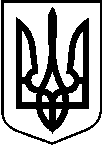 У К Р А Ї Н АТростянецька міська рада___ сесія 8 скликання Р І Ш Е Н Н Я				ПРОЄКТвід ______2024 рокум. Тростянець			           № ____Про надання ФГ «Світлана» в оренду невитребуваних та неуспадкованих  земельних часток (паїв) загальною площею 28,5837 га на території Білківського старостинського округу Тростянецької міської ради	Розглянувши заяву вхід.№ ЦНАП-539 від 10.04.2024 голови ФГ «Світлана» в особі голови Кулібаби Анатолія Олексійовича про  надання в користування на умовах оренди невитребуваних (неуспадкованих) земельних часток (паїв), загальною площею 28,5837 га, код КВЦПЗ 01.01 - для ведення товарного сільськогосподарського виробництва на території Білківського старостинського округу Тростянецької міської ради  Охтирського району Сумської області, керуючись ст.12, ст. 22, ст. 37, ст. 90, ст. 121, ст. 122, ст. 123 Земельного Кодексу України, ст. 13 Закону України «Про порядок виділення в натурі (на місцевості) земельних ділянок власникам земельних часток (паїв)», Закону України «Про оренду землі», п. 34 ч. 1 ст. 26, ст. 59 Закону України «Про місцеве самоврядування в Україні»,міська рада вирішила:      1. Надати ФГ «Світлана» у користування на умовах оренди строком до 31.12.2024 року невитребувані (неуспадковані) земельні частки (паї) загальною площею 28,5837 га, з них:    2. Зобов’язати  ФГ «Світлана»  у місячний термін укласти договір оренди на вказану в п.1 даного рішення земельну ділянку.Міський голова     Юрій БОВАСтатус земельної частки (паю)Кадастровий номерПлоща, гаНевитребуваний5925080400:00:002:27482,585Невитребуваний5925080400:00:002:27042,4325Невитребуваний5925080400:00:002:26922,5561Невитребуваний5925080400:00:002:27161,7017Невитребуваний5925080400:00:002:27170,5846Невитребуваний5925080400:00:003:20842,7377Невитребуваний5925080400:00:003:20702,4361Невитребуваний5925080400:00:003:20882,77Невитребуваний5925080400:00:003:20772,647Неуспадкований5925080400:00:002:26471,7948Неуспадкований5925080400:00:002:26270,6378Неуспадкований5925080400:00:003:20482,6109Неуспадкований5925080400:00:002:26553,0895